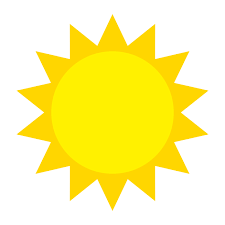 Reception Newsletter Term 6 2024Hello and welcome back to Term 6. We hope you had a lovely half term and are ready for the last term of Reception!Topic
Reception’s theme in term 6 will be ‘Wonderful water’. We will be reading ‘somebody swallowed Stanley’, ‘The snail and the whale’ and ‘Above and below’ along with many more books. We will be learning about the world around us, focusing on the importance of looking after our environment to protect our world. SummerAs we enter the summer months it is important that you dress your child appropriately for the weather. When it is hot please make sure not to overdress your child, it can become very hot inside the classrooms and if the children are wearing too many layers this can be dangerous for them. When the sun does make an appearance, please apply suncream at home before school and send your child in with a labelled cap and water bottle, this will help them to stay healthy and enjoy the most of being outside in the beautiful weather. Transitions  To ensure a smooth transition into Year 1, your child will get to meet their new teacher at the end of T6 and will spend 2 days getting to know their new teacher in the Year 1 classrooms. This will support your child to know where they will be going before they move in September and have an opportunity to interact with their peers in their new class. Important Dates
Monday 8th & Tuesday 9th July – TD days (School closed to children)Wednesday 19th June – Class photo day
Thursday 11th July – Reception Sports day

Wednesday 17th and Thursday 18th July – Transition daysThursday 25th July – Last day of Reception!